Choose Your Vibe – Arrive Alive! 
2021-2022 Student Contributor Assignment 3: Video 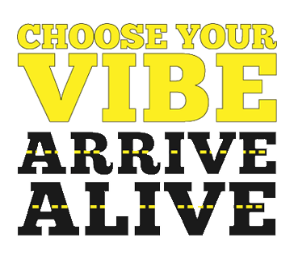 Due: July 30, 2022Contributor InformationYour Legal First and Last Name: Click or tap here to enter text.Mailing Address: Click or tap here to enter text.Email: Click or tap here to enter text.Phone Number: Click or tap here to enter text.High School or College/University: Click or tap here to enter text.School Division (if College/University note the school division you graduated from): Click or tap here to enter text.Grade for 2021-2022 School Year: Click or tap here to enter text.DirectionsReview the approval information and guidance outlined on pages 1-2. Create videos for the required item and at least three of the options outlined below. Save this file and send your video files via Google Drive or another file transfer platform to YourVibeVA@gmail.com by July 30, 2022. Videos are NOT to be posted to your social media platforms. You can use TikTok, Instagram, etc. to create the video, but the file itself needs to be submitted with this document. For any individual appearing in a video, you must submit a signed media consent form. Note that you may use an avatar instead of appearing in the videos or be creative in other ways in order to protect your privacy. Message Review & ApprovalSubmit your final entry in the highest quality possible. All submissions will be reviewed by Virginia educators selected by VADETS. If your submission meets the criteria of this initial review, you will be eligible to earn $100 for your contribution. Minimum submission requirements for each section are provided. You are encouraged to submit extra items to ensure that you have enough content that will pass review. Incomplete work or poor video quality may not warrant this compensation. Note that the Virginia DMV will provide final approval before @YourVibeVA publishes any student work.Task and Point OverviewYou must submit the one required video and at least three of the video options that meet rubric criteria. You must earn a total of 48 points to earn $100 for your submission. Specific criteria are provided within each rubric to help guide your work.Message GuidanceAudienceVideos should be directed to teens. Speak and caption videos as if you are speaking casually to your friends.FocusMessaging for assignment 2 focuses on:Celebrating accomplishments and successes of your alcohol-free lifestyleSupporting your friends in social scenes Securing safe transportation strategies for yourself and friendsReminding your peers of the consequences of underage drinking and impaired driving including:losing scholarshipsgetting groundeddamaging propertyjail timelegal feesfineslosing your licensegetting sickResourcesReferencesThe following resources are provided to help guide your writing and ensure that it aligns with the campaign. Any messages that you write which reference laws, statistics, facts, etc. must include a link to the resource. Laws Facts Lead - Learn Alcohol Basics - Information for High School Students (Virginia ABC)Power of You(th) Teen Booklet (MADD)Alcohol Impaired Driving Informational Module (DADSS)Underage Drinking: Myths vs. Facts (SAMHSA)Internet Matters: TikTok GuideCampaign Social Media Profiles@YourVibeVA Facebook@YourVibeVA Twitter@YourVibeVA InstagramCampaign Goalsengage Virginia high school students in promoting and celebrating their alcohol-free lifestylespromote non-drinking behavior and non-drinking driverschange the misperception of alcohol use among studentsdecrease trends in youth alcohol related fatalities to continueVideo 1: My VibeVideo: Let us know why you support the Choose Your Vibe – Arrive Alive! campaign. Let us know if you are an ambassador, student contributor, or both what you enjoy most about being involved with the campaignhow your work helps your peers stay safe on the roadAudio: No additional background music should be included with this video.Video 2: Caught a vibeVideo Trend: Use this audio to create a video that shares clips of your school year vibe. Include clips that highlight your success, safe driving, and enjoying the warm weather.Recommended Topics: Alcohol-free lifestyles, safe driving choicesAudio: Meet Me At Our Spot Christian French cover by DanielVideo 3: Isn’t this easy?Video Trend: What is a basic safe driving practice that people tend to overlook? Pair this audio while you model proper seat belt use, how to avoid distractions, or driving after curfew.Recommended Topics: Seat belts, distracted driving, driving after curfewAudio: You Belong With Me - Taylor Swift (sped up version)Video 4: SuspiciousVideo Trend: This dramatic sound is perfect to explain the suspicions you should have when invited to a party where alcohol is being served to guests under the age of 21.Recommended Topics: Social hostingAudio: My Sound Is Blowing Up - LLSVideo 5: EncantoVideo Trend: Think of a goal you are working on this school year – and then what would happen to that goal if you drink alcohol and drive impaired. Recommended Topics: Social hostingAudio: "People with humor are using this sound" - Tik Toker (We Don't Talk About Bruno - Disney Encanto)Video 6: That’ll do itVideo Trend: This video is perfect for demonstrating how to safely and swiftly exit a dangerous situation.  Recommended Topics: Social hosting, peer pressureAudio: Original Sound - PrettyaxmeTaskInsert “X” to indicate which videos are you submittingMinimum score requiredScoreVideo 1: My Vibe X12/16_____/16Video 2: Caught a vibe12/16_____/16Video 3: Isn’t this easy?12/16_____/16Video 4: Suspicious12/16_____/16Video 5: Encanto12/16_____/16Video 6: That’ll do it12/16_____/16TOTAL48/64_____/64Criteria Ratings4-Excellent3-Good2-Fair1-Needs improvementScore (to be completed after submission by a VADETS educator)ContentThere is complex and valid information. There are concrete and specific details.There is sufficient reasoning and detail.Ideas are underdeveloped or loosely focused.Information is inaccurate and idea is unfocused or off-topic.LanguageThere is an accurate use of appropriate content-specific vocabulary. Word choice creates insightful and relevant tone for topic, audience, and purpose.Word choice creates relevant tone for topic, audience, and purpose. Powerful, distinctive word choice including topic-specific vocabulary is used where appropriate.Word choice creates appropriate tone for topic, audience, and purpose. An attempt at content vocabulary is present where appropriate.Word choice shows little to no awareness of tone and audience. Word choice is awkward or incorrect.  Writing is somewhat unclear or inappropriate. Audience is not clear.Spelling/GrammarThere are no spelling or grammar mistakes. Writing reflects careful editing.There are a few errors present, but they do not distract.There are spelling mistakes or grammar mistakes which distract at times.There are many distractions and errors throughout. Video The composition and lighting highlight the subject very well. If video is captured in the car, it demonstrates proper use of seat belt, proper hand placement on the steering wheel, or includes other driving elements (car, road, street sign, etc.).A video is provided. The composition and lighting highlight the subject well. A video is provided, but the composition or lighting is poor, and it is difficult to see the subject.A video is provided, but with improper use of seat belt or improper hand placement on the steering wheel.Criteria Ratings4-Excellent3-Good2-Fair1-Needs improvementScore (to be completed after submission by a VADETS educator)ContentThere is complex and valid information. There are concrete and specific details.There is sufficient reasoning and detail.Ideas are underdeveloped or loosely focused.Information is inaccurate and idea is unfocused or off-topic.LanguageThere is an accurate use of appropriate content-specific vocabulary. Word choice creates insightful and relevant tone for topic, audience, and purpose.Word choice creates relevant tone for topic, audience, and purpose. Powerful, distinctive word choice including topic-specific vocabulary is used where appropriate.Word choice creates appropriate tone for topic, audience, and purpose. An attempt at content vocabulary is present where appropriate.Word choice shows little to no awareness of tone and audience. Word choice is awkward or incorrect.  Writing is somewhat unclear or inappropriate. Audience is not clear.Spelling/GrammarThere are no spelling or grammar mistakes. Writing reflects careful editing.There are a few errors present, but they do not distract.There are spelling mistakes or grammar mistakes which distract at times.There are many distractions and errors throughout. Video The composition and lighting highlight the subject very well. If video is captured in the car, it demonstrates proper use of seat belt, proper hand placement on the steering wheel, or includes other driving elements (car, road, street sign, etc.).A video is provided. The composition and lighting highlight the subject well. A video is provided, but the composition or lighting is poor, and it is difficult to see the subject.A video is provided, but with improper use of seat belt or improper hand placement on the steering wheel.Criteria Ratings4-Excellent3-Good2-Fair1-Needs improvementScore (to be completed after submission by a VADETS educator)ContentThere is complex and valid information. There are concrete and specific details.There is sufficient reasoning and detail.Ideas are underdeveloped or loosely focused.Information is inaccurate and idea is unfocused or off-topic.LanguageThere is an accurate use of appropriate content-specific vocabulary. Word choice creates insightful and relevant tone for topic, audience, and purpose.Word choice creates relevant tone for topic, audience, and purpose. Powerful, distinctive word choice including topic-specific vocabulary is used where appropriate.Word choice creates appropriate tone for topic, audience, and purpose. An attempt at content vocabulary is present where appropriate.Word choice shows little to no awareness of tone and audience. Word choice is awkward or incorrect.  Writing is somewhat unclear or inappropriate. Audience is not clear.Spelling/GrammarThere are no spelling or grammar mistakes. Writing reflects careful editing.There are a few errors present, but they do not distract.There are spelling mistakes or grammar mistakes which distract at times.There are many distractions and errors throughout. Video The composition and lighting highlight the subject very well. If video is captured in the car, it demonstrates proper use of seat belt, proper hand placement on the steering wheel, or includes other driving elements (car, road, street sign, etc.).A video is provided. The composition and lighting highlight the subject well. A video is provided, but the composition or lighting is poor, and it is difficult to see the subject.A video is provided, but with improper use of seat belt or improper hand placement on the steering wheel.Criteria Ratings4-Excellent3-Good2-Fair1-Needs improvementScore (to be completed after submission by a VADETS educator)ContentThere is complex and valid information. There are concrete and specific details.There is sufficient reasoning and detail.Ideas are underdeveloped or loosely focused.Information is inaccurate and idea is unfocused or off-topic.LanguageThere is an accurate use of appropriate content-specific vocabulary. Word choice creates insightful and relevant tone for topic, audience, and purpose.Word choice creates relevant tone for topic, audience, and purpose. Powerful, distinctive word choice including topic-specific vocabulary is used where appropriate.Word choice creates appropriate tone for topic, audience, and purpose. An attempt at content vocabulary is present where appropriate.Word choice shows little to no awareness of tone and audience. Word choice is awkward or incorrect.  Writing is somewhat unclear or inappropriate. Audience is not clear.Spelling/GrammarThere are no spelling or grammar mistakes. Writing reflects careful editing.There are a few errors present, but they do not distract.There are spelling mistakes or grammar mistakes which distract at times.There are many distractions and errors throughout. Video The composition and lighting highlight the subject very well. If video is captured in the car, it demonstrates proper use of seat belt, proper hand placement on the steering wheel, or includes other driving elements (car, road, street sign, etc.).A video is provided. The composition and lighting highlight the subject well. A video is provided, but the composition or lighting is poor, and it is difficult to see the subject.A video is provided, but with improper use of seat belt or improper hand placement on the steering wheel.Criteria Ratings4-Excellent3-Good2-Fair1-Needs improvementScore (to be completed after submission by a VADETS educator)ContentThere is complex and valid information. There are concrete and specific details.There is sufficient reasoning and detail.Ideas are underdeveloped or loosely focused.Information is inaccurate and idea is unfocused or off-topic.LanguageThere is an accurate use of appropriate content-specific vocabulary. Word choice creates insightful and relevant tone for topic, audience, and purpose.Word choice creates relevant tone for topic, audience, and purpose. Powerful, distinctive word choice including topic-specific vocabulary is used where appropriate.Word choice creates appropriate tone for topic, audience, and purpose. An attempt at content vocabulary is present where appropriate.Word choice shows little to no awareness of tone and audience. Word choice is awkward or incorrect.  Writing is somewhat unclear or inappropriate. Audience is not clear.Spelling/GrammarThere are no spelling or grammar mistakes. Writing reflects careful editing.There are a few errors present, but they do not distract.There are spelling mistakes or grammar mistakes which distract at times.There are many distractions and errors throughout. Video The composition and lighting highlight the subject very well. If video is captured in the car, it demonstrates proper use of seat belt, proper hand placement on the steering wheel, or includes other driving elements (car, road, street sign, etc.).A video is provided. The composition and lighting highlight the subject well. A video is provided, but the composition or lighting is poor, and it is difficult to see the subject.A video is provided, but with improper use of seat belt or improper hand placement on the steering wheel.Criteria Ratings4-Excellent3-Good2-Fair1-Needs improvementScore (to be completed after submission by a VADETS educator)ContentThere is complex and valid information. There are concrete and specific details.There is sufficient reasoning and detail.Ideas are underdeveloped or loosely focused.Information is inaccurate and idea is unfocused or off-topic.LanguageThere is an accurate use of appropriate content-specific vocabulary. Word choice creates insightful and relevant tone for topic, audience, and purpose.Word choice creates relevant tone for topic, audience, and purpose. Powerful, distinctive word choice including topic specific vocabulary is used where appropriate.Word choice creates appropriate tone for topic, audience, and purpose. An attempt at content vocabulary is present where appropriate.Word choice shows little to no awareness of tone and audience. Word choice is awkward or incorrect.  Writing is somewhat unclear or inappropriate. Audience is not clear.Spelling/GrammarThere are no spelling or grammar mistakes. Writing reflects careful editing.There are a few errors present, but they do not distract.There are spelling mistakes or grammar mistakes which distract at times.There are many distractions and errors throughout. Video The composition and lighting highlight the subject very well. If video is captured in the car, it demonstrates proper use of seat belt, proper hand placement on the steering wheel, or includes other driving elements (car, road, street sign, etc.).A video is provided. The composition and lighting highlight the subject well. A video is provided, but the composition or lighting is poor, and it is difficult to see the subject.A video is provided, but with improper use of seat belt or improper hand placement on the steering wheel.